АДМИНИСТРАЦИЯ СМОЛЕНСКОЙ ОБЛАСТИРАСПОРЯЖЕНИЕот 19 мая 2016 г. N 642-р/адмОБ ОРГАНИЗАЦИОННОЙ СТРУКТУРЕ СОВЕЩАТЕЛЬНЫХ ОРГАНОВПО РАССМОТРЕНИЮ ВОПРОСОВ, СВЯЗАННЫХ С УЛУЧШЕНИЕМИНВЕСТИЦИОННОГО И ПРЕДПРИНИМАТЕЛЬСКОГО КЛИМАТАВ СМОЛЕНСКОЙ ОБЛАСТИВ целях осуществления в качестве эксперимента совместной деятельности государственных органов, органов местного самоуправления, хозяйствующих субъектов, институтов гражданского общества и предпринимательских сообществ по созданию благоприятного инвестиционного и предпринимательского климата в Смоленской области на основе внедрения лучших практик Национального рейтинга состояния инвестиционного климата в субъектах Российской Федерации (далее также - рейтинг), снижения административных барьеров для инвесторов:1. Утвердить организационную структуру совещательных органов по рассмотрению вопросов, связанных с улучшением инвестиционного и предпринимательского климата в Смоленской области (далее также - организационная структура), согласно приложению N 1.2. Утвердить Положение об организационном штабе согласно приложению N 2.3. Создать организационный штаб и утвердить его состав согласно приложению N 3.4. Утвердить Положение о проектном офисе согласно приложению N 4.5. Создать проектный офис и утвердить его состав согласно приложению N 5.6. Утвердить Положение о рабочих группах в составе организационной структуры согласно приложению N 6.7. Создать рабочие группы в составе организационной структуры и утвердить их составы согласно приложениям N 7 - 16, 18 - 25.(в ред. распоряжений Администрации Смоленской области от 29.07.2016 N 1155-р/адм, от 26.09.2016 N 1522-р/адм, от 22.02.2018 N 161-р/адм)ГубернаторСмоленской областиА.В.ОСТРОВСКИЙПриложение N 1к распоряжениюАдминистрацииСмоленской областиот 19.05.2016 N 642-р/адмОРГАНИЗАЦИОННАЯ СТРУКТУРАСОВЕЩАТЕЛЬНЫХ ОРГАНОВ ПО РАССМОТРЕНИЮ ВОПРОСОВ, СВЯЗАННЫХС УЛУЧШЕНИЕМ ИНВЕСТИЦИОННОГО И ПРЕДПРИНИМАТЕЛЬСКОГО КЛИМАТАВ СМОЛЕНСКОЙ ОБЛАСТИ┌───────────────┐ ┌─────────┐ ┌───────────────────────────────────────────┐│Организационный│ │Проектный│ │       Рабочая группа по направлению       ││      штаб     │ │   офис  │<┤    "Эффективность процедур регистрации    ││               │ │         │ │              юридических лиц"             ││               │ │         │ └───────────────────────────────────────────┘│               │ │         │ ┌───────────────────────────────────────────┐│               │ │         │ │       Рабочая группа по направлению       ││               │ │         │<┤     "Эффективность процедур по выдаче     ││               │ │         │ │        разрешений на строительство"       ││               │ │         │ └───────────────────────────────────────────┘│               │ │         │ ┌───────────────────────────────────────────┐│               │ │         │ │       Рабочая группа по направлению       ││               │ │         │ │   "Эффективность процедур осуществления   ││               │ │         │<┤государственного кадастрового учета и (или)││               │ │         │ │      государственной регистрации прав     ││               │ │         │ │   собственности на объекты недвижимого    ││               │ │         │ │                имущества"                 ││               │ │         │ └───────────────────────────────────────────┘│               │ │         │ ┌───────────────────────────────────────────┐│               │ │         │ │       Рабочая группа по направлению       ││               │ │         │<┤ "Эффективность процедур по лицензированию ││               │ │         │ │          медицинской деятельности"        ││               │ │         │ └───────────────────────────────────────────┘│               │ │         │ ┌───────────────────────────────────────────┐│               │ │         │ │       Рабочая группа по направлению       ││               │ │         │<┤   "Эффективность процедур по подключению  ││               │ │         │ │электроэнергии и подключению к газопроводу"││               │ │         │ └───────────────────────────────────────────┘│               │ │         │ ┌───────────────────────────────────────────┐│               │ │         │ │       Рабочая группа по направлению       ││               │ │         │<┤ "Эффективность институтов, обеспечивающих ││               │ │         │ │           защищенность бизнеса"           ││               │ │         │ └───────────────────────────────────────────┘│               │ │         │ ┌───────────────────────────────────────────┐│               │ │         │<┤       Рабочая группа по направлению       ││               │ │         │ │   "Административное давление на бизнес"   ││               │ │         │ └───────────────────────────────────────────┘│               │ │         │ ┌───────────────────────────────────────────┐│               │ │         │ │       Рабочая группа по направлению       ││               │ │         │ │   "Эффективность работы организационных   ││               │<┤         │<┤   механизмов поддержки бизнеса, качество  ││               │ │         │ │     информационной поддержки инвесторов   ││               │ │         │ │                и бизнеса"                 ││               │ │         │ └───────────────────────────────────────────┘│               │ │         │ ┌───────────────────────────────────────────┐│               │ │         │<┤ Рабочая группа по направлению "Качество и ││               │ │         │ │        доступность инфраструктуры"        ││               │ │         │ └───────────────────────────────────────────┘│               │ │         │ ┌───────────────────────────────────────────┐│               │ │         │<┤ Рабочая группа по направлению "Качество и ││               │ │         │ │       доступность трудовых ресурсов"      ││               │ │         │ └───────────────────────────────────────────┘│               │ │         │ ┌───────────────────────────────────────────┐│               │ │         │ │  Рабочая группа по направлению "Развитие  ││               │ │         │<┤  малого предпринимательства в Смоленской  ││               │ │         │ │                  области"                 ││               │ │         │ └───────────────────────────────────────────┘│               │ │         │ ┌───────────────────────────────────────────┐│               │ │         │ │       Рабочая группа по направлению       ││               │ │         │<┤   "Эффективность нефинансовой поддержки   ││               │ │         │ │        малого предпринимательства"        ││               │ │         │ └───────────────────────────────────────────┘│               │ │         │ ┌───────────────────────────────────────────┐│               │ │         │ │       Рабочая группа по направлению       ││               │ │         │<┤ "Эффективность финансовой поддержки малого││               │ │         │ │            предпринимательства"           ││               │ │         │ └───────────────────────────────────────────┘│               │ │         │ ┌───────────────────────────────────────────┐│               │ │         │ │       Рабочая группа по направлению       ││               │ │         │<┤ "Эффективность процедур по лицензированию ││               │ │         │ │   деятельности по перевозкам пассажиров   ││               │ │         │ │         автомобильным транспортом"        ││               │ │         │ └───────────────────────────────────────────┘│               │ │         │ ┌───────────────────────────────────────────┐│               │ │         │<┤  Рабочая группа по направлению "Качество  ││               │ │         │ │        телекоммуникационных услуг"        ││               │ │         │ └───────────────────────────────────────────┘│               │ │         │ ┌───────────────────────────────────────────┐│               │ │         │ │       Рабочая группа по направлению       ││               │ │         │<┤          "Эффективность механизма         ││               │ │         │ │    государственно-частного партнерства"   │└───────────────┘ └─────────┘ └───────────────────────────────────────────┘Приложение N 2к распоряжениюАдминистрацииСмоленской областиот 19.05.2016 N 642-р/адмПОЛОЖЕНИЕОБ ОРГАНИЗАЦИОННОМ ШТАБЕ1. Общие положения1.1. Настоящее Положение определяет цель деятельности, задачи, компетенцию, порядок формирования и деятельности организационного штаба.1.2. Организационный штаб является постоянно действующим совещательным органом по рассмотрению вопросов, связанных с улучшением инвестиционного и предпринимательского климата в Смоленской области на основе внедрения лучших практик Национального рейтинга состояния инвестиционного климата в субъектах Российской Федерации.1.3. В своей деятельности организационный штаб руководствуется Конституцией Российской Федерации, федеральными законами, указами и распоряжениями Президента Российской Федерации, постановлениями и распоряжениями Правительства Российской Федерации, областными законами, иными нормативными правовыми актами Смоленской области, а также настоящим Положением.2. Цель деятельности, задачи и права организационного штаба2.1. Целью деятельности организационного штаба является координация совместной деятельности органов государственной власти Смоленской области, территориальных органов федеральных органов исполнительной власти, действующих в Смоленской области, органов местного самоуправления муниципальных образований Смоленской области, хозяйствующих субъектов Смоленской области по реализации основных направлений инвестиционной политики и стимулированию инвестиционной деятельности на территории Смоленской области.2.2. Задачами организационного штаба являются:- осуществление общего контроля за процессом внедрения проектного управления и принятия ключевых решений по реализации основных направлений инвестиционной политики и стимулированию инвестиционной деятельности на территории Смоленской области;- рассмотрение результатов участия Смоленской области в Национальном рейтинге состояния инвестиционного климата в субъектах Российской Федерации;- рассмотрение разработанных рабочими группами в составе организационной структуры предложений по формированию плана мероприятий по улучшению условий ведения инвестиционной и предпринимательской деятельности в Смоленской области;- решение иных задач, связанных с определением политики Смоленской области по улучшению инвестиционного и предпринимательского климата.2.3. Организационный штаб имеет право:- запрашивать у территориальных органов федеральных органов исполнительной власти, действующих в Смоленской области, органов исполнительной власти Смоленской области, органов местного самоуправления муниципальных образований Смоленской области, субъектов естественных монополий Смоленской области, организаций, образующих инфраструктуру поддержки субъектов малого и среднего предпринимательства Смоленской области, общественных организаций Смоленской области документы, информационные и справочные материалы, аналитические, прогнозные и иные данные, необходимые для работы организационного штаба;- приглашать на заседания организационного штаба представителей территориальных органов федеральных органов исполнительной власти, действующих в Смоленской области, органов государственной власти Смоленской области, органов местного самоуправления муниципальных образований Смоленской области, субъектов естественных монополий Смоленской области, образовательных организаций Смоленской области, организаций, образующих инфраструктуру поддержки субъектов малого и среднего предпринимательства Смоленской области, общественных организаций Смоленской области, для заслушивания предложений, информации, если рассматриваемые на заседании организационного штаба вопросы затрагивают их компетенцию.3. Состав, структура и порядок работы организационного штаба3.1. Организационный штаб формируется в составе руководителя организационного штаба, заместителей руководителя организационного штаба, секретаря организационного штаба, иных членов организационного штаба.(в ред. распоряжения Администрации Смоленской области от 29.07.2016 N 1155-р/адм)3.2. В состав организационного штаба входят представители территориальных органов федеральных органов исполнительной власти, действующих в Смоленской области, органов государственной власти Смоленской области, органов местного самоуправления муниципальных образований Смоленской области, субъектов естественных монополий Смоленской области, организаций, образующих инфраструктуру поддержки субъектов малого и среднего предпринимательства Смоленской области, общественных организаций Смоленской области.3.3. Руководитель организационного штаба:- организует и руководит работой организационного штаба, председательствует на его заседаниях;- определяет направления деятельности организационного штаба, утверждает план его работы;- определяет место, дату, время проведения заседаний организационного штаба, а также повестку дня заседаний организационного штаба и порядок рассмотрения вопросов на заседаниях организационного штаба;- подписывает протоколы заседаний организационного штаба и другие документы организационного штаба.3.4. В отсутствие руководителя организационного штаба его функции выполняет один из заместителей руководителя организационного штаба.(в ред. распоряжения Администрации Смоленской области от 29.07.2016 N 1155-р/адм)3.5. Секретарь организационного штаба:- уведомляет членов организационного штаба о месте, дате, времени проведения очередного заседания организационного штаба. Уведомление членов организационного штаба осуществляется путем направления письменного уведомления по электронной почте. Членам организационного штаба представляются повестка дня и материалы к заседанию;- ведет протоколы заседаний организационного штаба, подписывает их и обеспечивает их подписание у руководителя организационного штаба;- оформляет и выдает за своей подписью выписки из протоколов заседаний организационного штаба.3.6. Обеспечение работы организационного штаба осуществляет Департамент инвестиционного развития Смоленской области, который:- осуществляет подготовку плана работы организационного штаба;- осуществляет информационное, организационное, материально-техническое и иное обеспечение деятельности организационного штаба;- осуществляет размещение материалов организационного штаба на специализированном многоязычном Интернет-портале "Инвестиционная деятельность в Смоленской области";- готовит проекты повесток заседаний организационного штаба;- осуществляет подготовку запросов, проектов решений, заключений, других материалов и документов, необходимых для достижения цели и выполнения функций организационного штаба.3.7. Члены организационного штаба вносят предложения, касающиеся направлений деятельности и плана работы организационного штаба, реализуют решения, принятые на заседаниях организационного штаба, участвуют в изучении и обобщении необходимых материалов и документов, решают другие задачи, вытекающие из настоящего Положения и плана работы организационного штаба.3.8. Заседания организационного штаба проводятся по мере необходимости в срок, устанавливаемый руководителем организационного штаба.3.9. Заседания организационного штаба проходят публично, в открытом режиме.3.10. Заседание организационного штаба считается правомочным, если на нем присутствует более половины членов организационного штаба.3.11. Члены организационного штаба обладают равными правами при обсуждении рассматриваемых на заседании вопросов.3.12. Решения организационного штаба принимаются открытым голосованием простым большинством голосов присутствующих на заседании членов организационного штаба. При равенстве голосов голос руководителя организационного штаба либо лица, выполняющего его обязанности, является решающим.3.13. В случае своего отсутствия на заседании член организационного штаба вправе изложить свое мнение по рассматриваемым вопросам в письменной форме, которое оглашается на заседании организационного штаба и приобщается к протоколу заседания организационного штаба.3.14. Решения организационного штаба оформляются протоколом, который подписывается руководителем организационного штаба либо лицом, председательствующим на заседании организационного штаба, и секретарем организационного штаба.3.15. Выписки из протокола заседания организационного штаба выдаются членам организационного штаба в письменном виде в семидневный срок после дня заседания организационного штаба.Приложение N 3к распоряжениюАдминистрацииСмоленской областиот 19.05.2016 N 642-р/адмСОСТАВОРГАНИЗАЦИОННОГО ШТАБАПриложение N 4к распоряжениюАдминистрацииСмоленской областиот 19.05.2016 N 642-р/адмПОЛОЖЕНИЕО ПРОЕКТНОМ ОФИСЕ1. Общие положения1.1. Настоящее Положение определяет цель деятельности, задачи проектного офиса, порядок его формирования, а также организации и обеспечения его деятельности.1.2. Проектный офис является постоянно действующим совещательным органом по рассмотрению вопросов, связанных с организацией и координацией деятельности рабочих групп в составе организационной структуры по улучшению инвестиционного и предпринимательского климата в Смоленской области.1.3. В своей деятельности проектный офис руководствуется Конституцией Российской Федерации, федеральными законами, указами и распоряжениями Президента Российской Федерации, постановлениями и распоряжениями Правительства Российской Федерации, областными законами, иными нормативными правовыми актами Смоленской области и настоящим Положением.2. Задачи проектного офисаПроектный офис:2.1. Осуществляет координацию работы рабочих групп в составе организационной структуры по улучшению условий ведения предпринимательской и инвестиционной деятельности в Смоленской области.2.2. Осуществляет сбор, анализ, обобщение и представление организационному штабу информации о приоритетных направлениях улучшения инвестиционного и предпринимательского климата в Смоленской области.2.3. Рассматривает результаты участия Смоленской области в Национальном рейтинге состояния инвестиционного климата в субъектах Российской Федерации.2.4. Осуществляет разработку комплекса рекомендаций по повышению эффективности показателей рейтинга.2.5. Осуществляет методологическое обеспечение деятельности рабочих групп в составе организационной структуры.2.6. Осуществляет организацию обучения членов рабочих групп в составе организационной структуры по проектному управлению и внедрению лучших практик рейтинга.3. Состав и порядок работы проектного офиса3.1. Проектный офис формируется в составе руководителя проектного офиса, заместителя руководителя проектного офиса, секретаря проектного офиса, иных членов проектного офиса.3.2. В состав проектного офиса входят представители органов исполнительной власти Смоленской области, а также по согласованию представители органов местного самоуправления муниципальных образований Смоленской области, общества с ограниченной ответственностью "Корпорация инвестиционного развития Смоленской области", организаций, образующих инфраструктуру поддержки субъектов малого и среднего предпринимательства Смоленской области, и общественных организаций Смоленской области.(п. 3.2 в ред. распоряжения Администрации Смоленской области от 23.05.2019 N 776-р/адм)3.3. Руководитель проектного офиса:- организует и руководит работой проектного офиса, председательствует на его заседаниях;- определяет направления деятельности проектного офиса, утверждает его план работы;- определяет место, дату, время проведения заседаний проектного офиса, а также повестку дня заседаний проектного офиса и порядок рассмотрения вопросов на заседаниях проектного офиса;- подписывает протоколы заседаний проектного офиса и другие документы проектного офиса.3.4. В отсутствие руководителя проектного офиса его функции выполняет заместитель руководителя проектного офиса.3.5. Секретарь проектного офиса:- ведет протоколы заседаний проектного офиса, подписывает их и обеспечивает их подписание у руководителя проектного офиса;- оформляет и выдает за своей подписью выписки из протоколов заседаний проектного офиса.3.6. Обеспечение работы проектного офиса осуществляет Департамент инвестиционного развития Смоленской области (далее - уполномоченный орган), который:- осуществляет подготовку, корректировку плана работы проектного офиса;- осуществляет информационное, организационное, материально-техническое и иное обеспечение деятельности проектного офиса;- осуществляет размещение материалов проектного офиса на специализированном многоязычном Интернет-портале "Инвестиционная деятельность в Смоленской области";- готовит проекты повесток заседаний проектного офиса;- осуществляет подготовку запросов, проектов решений, заключений, других материалов и документов, необходимых для выполнения функций проектного офиса.3.7. Члены проектного офиса вносят предложения, касающиеся направлений и плана работы проектного офиса, реализуют решения, принятые на заседаниях проектного офиса, участвуют в изучении и обобщении необходимых материалов и документов, решают другие задачи, вытекающие из настоящего Положения и плана работы проектного офиса.3.8. Заседания проектного офиса проводятся по мере необходимости в срок, устанавливаемый руководителем проектного офиса.3.9. Уведомление членов проектного офиса о месте, дате, времени проведения очередного заседания проектного офиса осуществляется уполномоченным органом путем направления членам проектного офиса письменного уведомления по электронной почте. Членам проектного офиса представляются повестка дня и материалы к заседанию.3.10. Заседание проектного офиса считается правомочным, если на нем присутствует более половины членов проектного офиса.3.11. Члены проектного офиса обладают равными правами при обсуждении рассматриваемых на заседании вопросов.3.12. Решения проектного офиса принимаются открытым голосованием простым большинством голосов присутствующих на заседании членов проектного офиса. При равенстве голосов голос руководителя проектного офиса либо лица, выполняющего его обязанности, является решающим.3.13. В случае своего отсутствия на заседании член проектного офиса вправе изложить свое мнение по рассматриваемым вопросам в письменной форме, которое оглашается на заседании проектного офиса и приобщается к протоколу заседания проектного офиса.3.14. Решения проектного офиса оформляются протоколом, который подписывается руководителем проектного офиса либо лицом, выполняющего его обязанности, и секретарем проектного офиса.Приложение N 5к распоряжениюАдминистрацииСмоленской областиот 19.05.2016 N 642-р/адмСОСТАВПРОЕКТНОГО ОФИСАПриложение N 6к распоряжениюАдминистрацииСмоленской областиот 19.05.2016 N 642-р/адмПОЛОЖЕНИЕО РАБОЧИХ ГРУППАХ1. Общие положения1.1. Настоящее Положение определяет цель деятельности, задачи, порядок работы рабочих групп в составе организационной структуры (далее - рабочие группы), порядок их формирования, а также порядок организации и обеспечения их деятельности.1.2. Рабочие группы являются постоянно действующими совещательными органами по рассмотрению вопросов, связанных с улучшением инвестиционного и предпринимательского климата в Смоленской области.1.3. В своей деятельности рабочие группы руководствуются Конституцией Российской Федерации, федеральными законами, указами и распоряжениями Президента Российской Федерации, постановлениями и распоряжениями Правительства Российской Федерации, областными законами, иными нормативными правовыми актами Смоленской области и настоящим Положением.2. Задачи рабочих группРабочие группы:2.1. Осуществляют сбор, анализ, обобщение и представление проектному офису информации о приоритетных направлениях по улучшению инвестиционного и предпринимательского климата в Смоленской области в рамках своих компетенций.2.2. Осуществляют разработку предложений по мероприятиям, влияющим на улучшение инвестиционного и предпринимательского климата в Смоленской области, в рамках своих компетенций.2.3. Осуществляют мониторинг инвестиционного и предпринимательского климата в Смоленской области в рамках своих компетенций.2.4. Осуществляют взаимодействие с территориальными органами федеральных органов исполнительной власти, действующих в Смоленской области, органами государственной власти Смоленской области, органами местного самоуправления муниципальных образований Смоленской области, субъектами естественных монополий Смоленской области, организациями, образующими инфраструктуру поддержки субъектов малого и среднего предпринимательства Смоленской области, общественными организациями Смоленской области, по вопросам, входящим в компетенцию рабочих групп.3. Состав и порядок работы рабочих групп3.1. Рабочие группы формируются в составе руководителей рабочих групп, секретарей рабочих групп, иных членов рабочих групп.3.2. В составы рабочих групп входят представители территориальных органов федеральных органов исполнительной власти, действующих в Смоленской области, органов государственной власти Смоленской области, органов местного самоуправления муниципальных образований Смоленской области, субъектов естественных монополий Смоленской области, организаций, образующих инфраструктуру поддержки субъектов малого и среднего предпринимательства Смоленской области, общественных организаций Смоленской области.3.3. Руководители рабочих групп:- организуют и руководят работой рабочих групп, председательствуют на заседаниях рабочих групп;- определяют место, дату, время проведения заседаний рабочих групп, а также повестки дня заседаний рабочих групп и порядок рассмотрения вопросов на заседаниях рабочих групп;- подписывают протоколы заседаний рабочих групп.3.4. На первом заседании члены рабочих групп из своего состава выбирают секретарей рабочих групп.3.5. Секретари рабочих групп:- уведомляют о месте, дате, времени проведения очередных заседаний рабочих групп. Уведомление членов рабочих групп осуществляется путем направления письменного уведомления по электронной почте. Членам рабочих групп представляются повестка дня и материалы к заседанию;- ведут протоколы заседаний рабочих групп, подписывают их и обеспечивают их подписание у руководителей рабочих групп;- оформляют и выдают за своей подписью выписки из протоколов заседаний рабочих групп.3.6. Члены рабочих групп вносят предложения, касающиеся направлений и плана работы рабочих групп, реализуют решения, принятые на заседаниях рабочих групп, участвуют в изучении и обобщении необходимых материалов и документов.3.7. Заседания рабочих групп проводятся по мере необходимости в срок, устанавливаемый руководителями рабочих групп.3.8. Заседания рабочих групп считаются правомочными, если на них присутствуют более половины членов рабочих групп.3.9. Члены рабочих групп обладают равными правами при обсуждении рассматриваемых на заседании вопросов.3.10. Решения рабочих групп принимаются открытым голосованием простым большинством голосов присутствующих на заседании членов рабочих групп. При равенстве голосов голос руководителя рабочей группы является решающим.3.11. В случае своего отсутствия на заседании член рабочей группы вправе изложить свое мнение по рассматриваемым вопросам в письменной форме, которое оглашается на заседании рабочей группы и приобщается к протоколу заседания рабочей группы.3.12. Решения рабочих групп оформляются протоколом, который подписывается руководителем рабочей группы и секретарем рабочей группы.Приложение N 7к распоряжениюАдминистрацииСмоленской областиот 19.05.2016 N 642-р/адмСОСТАВРАБОЧЕЙ ГРУППЫ ПО НАПРАВЛЕНИЮ "ЭФФЕКТИВНОСТЬ ПРОЦЕДУРРЕГИСТРАЦИИ ЮРИДИЧЕСКИХ ЛИЦ"Приложение N 8к распоряжениюАдминистрацииСмоленской областиот 19.05.2016 N 642-р/адмСОСТАВРАБОЧЕЙ ГРУППЫ ПО НАПРАВЛЕНИЮ "ЭФФЕКТИВНОСТЬ ПРОЦЕДУРПО ВЫДАЧЕ РАЗРЕШЕНИЙ НА СТРОИТЕЛЬСТВО"Приложение N 9к распоряжениюАдминистрацииСмоленской областиот 19.05.2016 N 642-р/адмСОСТАВРАБОЧЕЙ ГРУППЫ ПО НАПРАВЛЕНИЮ "ЭФФЕКТИВНОСТЬ ПРОЦЕДУРОСУЩЕСТВЛЕНИЯ ГОСУДАРСТВЕННОГО КАДАСТРОВОГО УЧЕТАИ (ИЛИ) ГОСУДАРСТВЕННОЙ РЕГИСТРАЦИИ ПРАВ СОБСТВЕННОСТИНА ОБЪЕКТЫ НЕДВИЖИМОГО ИМУЩЕСТВА"Приложение N 10к распоряжениюАдминистрацииСмоленской областиот 19.05.2016 N 642-р/адмСОСТАВРАБОЧЕЙ ГРУППЫ ПО НАПРАВЛЕНИЮ "ЭФФЕКТИВНОСТЬ ПРОЦЕДУРПО ЛИЦЕНЗИРОВАНИЮ МЕДИЦИНСКОЙ ДЕЯТЕЛЬНОСТИ"Приложение N 11к распоряжениюАдминистрацииСмоленской областиот 19.05.2016 N 642-р/адмСОСТАВРАБОЧЕЙ ГРУППЫ ПО НАПРАВЛЕНИЮ "ЭФФЕКТИВНОСТЬ ПРОЦЕДУРПО ПОДКЛЮЧЕНИЮ ЭЛЕКТРОЭНЕРГИИ И ПОДКЛЮЧЕНИЮ К ГАЗОПРОВОДУ"Приложение N 12к распоряжениюАдминистрацииСмоленской областиот 19.05.2016 N 642-р/адмСОСТАВРАБОЧЕЙ ГРУППЫ ПО НАПРАВЛЕНИЮ "ЭФФЕКТИВНОСТЬ ИНСТИТУТОВ,ОБЕСПЕЧИВАЮЩИХ ЗАЩИЩЕННОСТЬ БИЗНЕСА"Приложение N 13к распоряжениюАдминистрацииСмоленской областиот 19.05.2016 N 642-р/адмСОСТАВРАБОЧЕЙ ГРУППЫ ПО НАПРАВЛЕНИЮ "АДМИНИСТРАТИВНОЕДАВЛЕНИЕ НА БИЗНЕС"Приложение N 14к распоряжениюАдминистрацииСмоленской областиот 19.05.2016 N 642-р/адмСОСТАВРАБОЧЕЙ ГРУППЫ ПО НАПРАВЛЕНИЮ "ЭФФЕКТИВНОСТЬ РАБОТЫОРГАНИЗАЦИОННЫХ МЕХАНИЗМОВ ПОДДЕРЖКИ БИЗНЕСА, КАЧЕСТВОИНФОРМАЦИОННОЙ ПОДДЕРЖКИ ИНВЕСТОРОВ И БИЗНЕСА"Приложение N 15к распоряжениюАдминистрацииСмоленской областиот 19.05.2016 N 642-р/адмСОСТАВРАБОЧЕЙ ГРУППЫ ПО НАПРАВЛЕНИЮ"КАЧЕСТВО И ДОСТУПНОСТЬ ИНФРАСТРУКТУРЫ"Приложение N 16к распоряжениюАдминистрацииСмоленской областиот 19.05.2016 N 642-р/адмСОСТАВРАБОЧЕЙ ГРУППЫ ПО НАПРАВЛЕНИЮ "КАЧЕСТВО И ДОСТУПНОСТЬТРУДОВЫХ РЕСУРСОВ"Приложение N 17к распоряжениюАдминистрацииСмоленской областиот 19.05.2016 N 642-р/адмСОСТАВРАБОЧЕЙ ГРУППЫ ПО НАПРАВЛЕНИЮ "КАЧЕСТВО ОРГАНИЗАЦИОННОЙ,ИНФРАСТРУКТУРНОЙ И ИНФОРМАЦИОННОЙ ПОДДЕРЖКИМАЛОГО ПРЕДПРИНИМАТЕЛЬСТВА"Утратил силу. - Распоряжение Администрации Смоленской области от 22.02.2018 N 161-р/адм.Приложение N 18к распоряжениюАдминистрацииСмоленской областиот 19.05.2016 N 642-р/адмСОСТАВРАБОЧЕЙ ГРУППЫ ПО НАПРАВЛЕНИЮ "РАЗВИТИЕ МАЛОГОПРЕДПРИНИМАТЕЛЬСТВА В СМОЛЕНСКОЙ ОБЛАСТИ"Приложение N 19к распоряжениюАдминистрацииСмоленской областиот 19.05.2016 N 642-р/адмСОСТАВРАБОЧЕЙ ГРУППЫ ПО НАПРАВЛЕНИЮ "ЭФФЕКТИВНОСТЬ НЕФИНАНСОВОЙПОДДЕРЖКИ МАЛОГО ПРЕДПРИНИМАТЕЛЬСТВА"Приложение N 20к распоряжениюАдминистрацииСмоленской областиот 19.05.2016 N 642-р/адмСОСТАВРАБОЧЕЙ ГРУППЫ ПО НАПРАВЛЕНИЮ "ЭФФЕКТИВНОСТЬ ФИНАНСОВОЙПОДДЕРЖКИ МАЛОГО ПРЕДПРИНИМАТЕЛЬСТВА"Приложение N 21к распоряжениюАдминистрацииСмоленской областиот 19.05.2016 N 642-р/адмСОСТАВРАБОЧЕЙ ГРУППЫ ПО НАПРАВЛЕНИЮ "ЭФФЕКТИВНОСТЬ ПРОЦЕДУРПО ПОСТАНОВКЕ ЗЕМЕЛЬНОГО УЧАСТКА НА КАДАСТРОВЫЙ УЧЕТИ КАЧЕСТВО ТЕРРИТОРИАЛЬНОГО ПЛАНИРОВАНИЯ"Утратил силу. - Распоряжение Администрации Смоленской области от 06.12.2021 N 2181-р/адм.Приложение N 22к распоряжениюАдминистрацииСмоленской областиот 19.05.2016 N 642-р/адмСОСТАВРАБОЧЕЙ ГРУППЫ ПО НАПРАВЛЕНИЮ "ЭФФЕКТИВНОСТЬ ПРОЦЕДУРПО ЛИЦЕНЗИРОВАНИЮ ДЕЯТЕЛЬНОСТИ ПО ПЕРЕВОЗКАМ ПАССАЖИРОВАВТОМОБИЛЬНЫМ ТРАНСПОРТОМ"Приложение N 23к распоряжениюАдминистрацииСмоленской областиот 19.05.2016 N 642-р/адмСОСТАВРАБОЧЕЙ ГРУППЫ ПО НАПРАВЛЕНИЮ "КАЧЕСТВОТЕЛЕКОММУНИКАЦИОННЫХ УСЛУГ"Приложение N 24к распоряжениюАдминистрацииСмоленской областиот 19.05.2016 N 642-р/адмСОСТАВРАБОЧЕЙ ГРУППЫ ПО НАПРАВЛЕНИЮ "ЭФФЕКТИВНОСТЬ МЕХАНИЗМАГОСУДАРСТВЕННО-ЧАСТНОГО ПАРТНЕРСТВА"Приложение N 25к распоряжениюАдминистрацииСмоленской областиот 19.05.2016 N 642-р/адмСОСТАВРАБОЧЕЙ ГРУППЫ ПО ВЗАИМОДЕЙСТВИЮ С АДМИНИСТРАЦИЕЙ ГОРОДАСМОЛЕНСКА ПО НАПРАВЛЕНИЯМ "ЭФФЕКТИВНОСТЬ ПОЛУЧЕНИЯРАЗРЕШЕНИЯ НА СТРОИТЕЛЬСТВО; АДМИНИСТРАТИВНОЕ ДАВЛЕНИЕНА БИЗНЕС; КАЧЕСТВО И ДОСТУПНОСТЬ ИНФРАСТРУКТУРЫ;ЭФФЕКТИВНОСТЬ НЕФИНАНСОВОЙ ПОДДЕРЖКИМАЛОГО ПРЕДПРИНИМАТЕЛЬСТВА"Утратил силу. - Распоряжение Администрации Смоленской области от 03.06.2020 N 916-р/адм.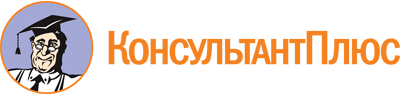 Распоряжение Администрации Смоленской области от 19.05.2016 N 642-р/адм
(ред. от 06.12.2021)
"Об организационной структуре совещательных органов по рассмотрению вопросов, связанных с улучшением инвестиционного и предпринимательского климата в Смоленской области"Документ предоставлен КонсультантПлюс

www.consultant.ru

Дата сохранения: 02.09.2022
 Список изменяющих документов(в ред. распоряжений Администрации Смоленской областиот 29.07.2016 N 1155-р/адм, от 26.09.2016 N 1522-р/адм,от 30.12.2016 N 2104-р/адм, от 22.02.2018 N 161-р/адм,от 07.06.2018 N 694-р/адм, от 10.08.2018 N 1053-р/адм,от 10.10.2018 N 1361-р/адм, от 25.01.2019 N 35-р/адм,от 23.05.2019 N 776-р/адм, от 27.09.2019 N 1656-р/адм,от 27.02.2020 N 232-р/адм, от 30.04.2020 N 759-р/адм,от 03.06.2020 N 916-р/адм, от 19.11.2020 N 2155-р/адм,от 24.06.2021 N 1135-р/адм, от 06.12.2021 N 2181-р/адм)Список изменяющих документов(в ред. распоряжения Администрации Смоленской областиот 06.12.2021 N 2181-р/адм)Список изменяющих документов(в ред. распоряжения Администрации Смоленской областиот 29.07.2016 N 1155-р/адм)Список изменяющих документов(в ред. распоряжений Администрации Смоленской областиот 22.02.2018 N 161-р/адм, от 10.08.2018 N 1053-р/адм,от 25.01.2019 N 35-р/адм, от 23.05.2019 N 776-р/адм,от 27.09.2019 N 1656-р/адм, от 30.04.2020 N 759-р/адм,от 03.06.2020 N 916-р/адм, от 19.11.2020 N 2155-р/адм,от 24.06.2021 N 1135-р/адм, от 06.12.2021 N 2181-р/адм)ОстровскийАлексей Владимирович-Губернатор Смоленской области, руководитель организационного штабаГусевАлексей Александрович-заместитель Губернатора Смоленской области, заместитель руководителя организационного штабаСтрельцовАлексей Владимирович-заместитель Губернатора Смоленской области, заместитель руководителя организационного штабаДеминАлександр Анатольевич-начальник отдела стратегических проектов Департамента инвестиционного развития Смоленской области, секретарь организационного штабаЧлены организационного штаба:Члены организационного штаба:Члены организационного штаба:АрхипенковВладимир Петрович-президент Союза "Смоленская Торгово-промышленная палата" (по согласованию)БорисовАндрей Александрович-Глава города Смоленска (по согласованию)ВасинАндрей Анатольевич-начальник Западного межрегионального управления государственного автодорожного надзора Центрального федерального округа Федеральной службы по надзору в сфере транспорта - главный государственный инспектор Госавтодорнадзора (по согласованию)ГавриловСергей Николаевич-руководитель Территориального органа Федеральной службы по надзору в сфере здравоохранения по Смоленской области (по согласованию)ГитлинЕвгений Викторович-генеральный директор общества с ограниченной ответственностью "Альфа Транс Альянс" (по согласованию)ЕфременковАлексей Владимирович-Уполномоченный по защите прав предпринимателей в Смоленской области (по согласованию)ЗубковаЕлена Юрьевна-руководитель Территориального органа Федеральной службы государственной статистики по Смоленской области (по согласованию)КазменковАлексей Александрович-руководитель Государственной инспекции труда в Смоленской области - главный государственный инспектор труда в Смоленской области (по согласованию)КовалеваЛюдмила Григорьевна-начальник Департамента Смоленской области по осуществлению контроля и взаимодействию с административными органамиКузнецовНиколай Михайлович-заместитель Губернатора Смоленской областиЛяховИгорь Васильевич-председатель Смоленской областной Думы (по согласованию)МихалевДенис Федорович-председатель Смоленского регионального отделения Общероссийской общественной организации малого и среднего предпринимательства "ОПОРА РОССИИ" (по согласованию)НаумовГеннадий Владимирович-заместитель Губернатора Смоленской областиПучковЮрий Николаевич-заместитель Губернатора Смоленской областиРудометкинАндрей Николаевич-начальник Департамента цифрового развития Смоленской областиРыбалкоТатьяна Анатольевна-руководитель Управления Федеральной налоговой службы по Смоленской области (по согласованию)СевериновВладимир Иванович-заместитель руководителя Межрегионального управления Федеральной службы по надзору в сфере природопользования по Московской и Смоленской областям (по согласованию)СидоренковаЛариса Михайловна-руководитель Управления Федеральной службы по надзору в сфере защиты прав потребителей и благополучия человека по Смоленской области (по согласованию)СмашневРуслан Владимирович-первый заместитель Губернатора Смоленской областиСоколовИгорь Анатольевич-начальник Департамента промышленности и торговли Смоленской областиСтояновСергей Валерьевич-генеральный директор общества с ограниченной ответственностью "Газпром межрегионгаз Смоленск" (по согласованию)СтрелецкийЮрий Эдуардович-главный федеральный инспектор по Смоленской области аппарата полномочного представителя Президента Российской Федерации в Центральном федеральном округе (по согласованию)СырченковаЕкатерина Анатольевна-начальник Департамента инвестиционного развития Смоленской областиТабаченковИгорь Александрович-генеральный директор Ассоциации Саморегулируемая организация "Объединение смоленских строителей" (по согласованию)ФедуловАлександр Сергеевич-президент Смоленского регионального объединения работодателей "Научно-промышленный союз" (по согласованию)ФоминВладимир Михайлович-руководитель Управления Федеральной антимонопольной службы по Смоленской области (по согласованию)ЧурановВасилий Сергеевич-общественный представитель автономной некоммерческой организации "Агентство стратегических инициатив по продвижению новых проектов" в Смоленской области по направлению "Предпринимательство и технологии" (по согласованию)ШумейкоНиколай Николаевич-председатель Смоленского регионального отделения Общероссийской общественной организации "Деловая Россия" (по согласованию)ШурыгинаТатьяна Алексеевна-руководитель Управления Федеральной службы государственной регистрации, кадастра и картографии по Смоленской области (по согласованию)Список изменяющих документов(в ред. распоряжения Администрации Смоленской областиот 23.05.2019 N 776-р/адм)Список изменяющих документов(в ред. распоряжений Администрации Смоленской областиот 22.02.2018 N 161-р/адм, от 07.06.2018 N 694-р/адм,от 10.08.2018 N 1053-р/адм, от 25.01.2019 N 35-р/адм,от 23.05.2019 N 776-р/адм, от 27.09.2019 N 1656-р/адм,от 27.02.2020 N 232-р/адм, от 30.04.2020 N 759-р/адм,от 03.06.2020 N 916-р/адм, от 19.11.2020 N 2155-р/адм,от 24.06.2021 N 1135-р/адм, от 06.12.2021 N 2181-р/адм)СтрельцовАлексей Владимирович-заместитель Губернатора Смоленской области, руководитель проектного офисаТитовАлексей Александрович-начальник Департамента экономического развития Смоленской области, заместитель руководителя проектного офисаДеминАлександр Анатольевич-начальник отдела стратегических проектов Департамента инвестиционного развития Смоленской области, секретарь проектного офисаЧлены проектного офиса:Члены проектного офиса:Члены проектного офиса:АленинДенис Алексеевич-первый заместитель генерального директора автономной некоммерческой организации "Центр поддержки предпринимательства Смоленской области"АнтонюкАнна Владимировна-исполняющая обязанности генерального директора автономной некоммерческой организации "Центр поддержки экспорта Смоленской области"БорисенкоИгорь Владимирович-начальник Департамента Смоленской области по внутренней политикеБорисовНиколай Игоревич-исполняющий обязанности начальника Департамента Смоленской области по энергетике, энергоэффективности, тарифной политикеГришкинСергей Александрович-генеральный директор общества с ограниченной ответственностью "ГСМ Логистик" (по согласованию)ЕфременковАлексей Владимирович-Уполномоченный по защите прав предпринимателей в Смоленской области (по согласованию)ЗюмочкинаАнна Михайловна-заместитель руководителя Управления Федеральной службы государственной регистрации, кадастра и картографии по Смоленской области (по согласованию)КазаковАлександр Александрович-генеральный директор общества с ограниченной ответственностью "Корпорация инвестиционного развития Смоленской области" (по согласованию)КазменковАлексей Александрович-руководитель Государственной инспекции труда в Смоленской области - главный государственный инспектор труда в Смоленской области (по согласованию)КлетныйОлег Федорович-исполнительный директор Смоленского регионального объединения работодателей "Научно-промышленный союз" (по согласованию)КовалеваЛюдмила Григорьевна-начальник Департамента Смоленской области по осуществлению контроля и взаимодействию с административными органамиКондрусикАлександр Владимирович-вице-президент, руководитель Регионального интегрированного центра Союза "Смоленская Торгово-промышленная палата" (по согласованию)МихалевДенис Федорович-председатель Смоленского регионального отделения Общероссийской общественной организации малого и среднего предпринимательства "ОПОРА РОССИИ" (по согласованию)РостовцевКонстантин Николаевич-начальник Департамента Смоленской области по строительству и жилищно-коммунальному хозяйствуРудометкинАндрей Николаевич-начальник Департамента цифрового развития Смоленской областиСилаковЕвгений Владимирович-генеральный директор микрокредитной компании "Смоленский областной фонд поддержки предпринимательства"СоколовИгорь Анатольевич-начальник Департамента промышленности и торговли Смоленской областиСтунжасОльга Сергеевна-исполняющая обязанности начальника Департамента Смоленской области по здравоохранениюСырченковаЕкатерина Анатольевна-начальник Департамента инвестиционного развития Смоленской областиТолмачевДмитрий Витальевич-начальник Главного управления Смоленской области по культурному наследиюЧурановВасилий Сергеевич-общественный представитель автономной некоммерческой организации "Агентство стратегических инициатив по продвижению новых проектов" в Смоленской области по направлению "Предпринимательство и технологии" (по согласованию)ШапкинСергей Александрович-генеральный директор автономной некоммерческой организации "Центр поддержки предпринимательства Смоленской области"ШибановАндрей Валерьевич-заместитель начальника инженерной службы - главный инженер по энергетике общества с ограниченной ответственностью "Корпорация инвестиционного развития Смоленской области" (по согласованию)ШумейкоНиколай Николаевич-председатель Смоленского регионального отделения Общероссийской общественной организации "Деловая Россия" (по согласованию)Список изменяющих документов(в ред. распоряжений Администрации Смоленской областиот 22.02.2018 N 161-р/адм, от 25.01.2019 N 35-р/адм,от 27.09.2019 N 1656-р/адм, от 30.04.2020 N 759-р/адм,от 03.06.2020 N 916-р/адм, от 24.06.2021 N 1135-р/адм)РыбалкоТатьяна Анатольевна-руководитель Управления Федеральной налоговой службы по Смоленской области, руководитель рабочей группы (по согласованию)ЖарковаЕлена Владимировна-начальник Межрайонной инспекции Федеральной налоговой службы N 5 по Смоленской области, секретарь рабочей группы (по согласованию)Члены рабочей группы:Члены рабочей группы:Члены рабочей группы:АлфименковаЕкатерина Владимировна-юрисконсульт сельскохозяйственного потребительского сбытового кооператива "Смоленский производитель", исполнительный директор Смоленского регионального отделения Общероссийской общественной организации "Деловая Россия" (по согласованию)АрхипенковВладимир Петрович-президент Союза "Смоленская Торгово-промышленная палата" (по согласованию)ВасильевСергей Михайлович-заместитель руководителя Управления Федеральной налоговой службы по Смоленской области (по согласованию)ГришкинСергей Александрович-генеральный директор общества с ограниченной ответственностью "ГСМ Логистик" (по согласованию)ДеминАлександр Анатольевич-начальник отдела стратегических проектов Департамента инвестиционного развития Смоленской областиИвановВладимир Владимирович-индивидуальный предприниматель (по согласованию)ИгошинаЮлия Вячеславовна-управляющий - индивидуальный предприниматель обществом с ограниченной ответственностью "Центр сопровождения бизнеса "Мирена" (по согласованию)КариповЮрий Валерьевич-директор по клиентской работе Дирекции по Брянской и Смоленской областям операционного офиса в г. Смоленске филиала Банка ВТБ (публичное акционерное общество) в г. Воронеже (по согласованию)КомароваЛюдмила Викторовна-начальник Управления продаж малому бизнесу Смоленского отделения N 8609 Публичного акционерного общества "Сбербанк России" (по согласованию)КореневскаяЛюдмила Петровна-заместитель директора Смоленского регионального филиала Акционерного общества "Российский Сельскохозяйственный банк" (по согласованию)КоршаковаИнна Викторовна-заместитель управляющего по малому и среднему бизнесу Операционным офисом "Смоленский" филиала Московский N 2 Публичного акционерного общества "ФК Открытие" (по согласованию)КулажниковСтанислав Михайлович-первый заместитель начальника Департамента инвестиционного развития Смоленской областиНиколаевСергей Владимирович-директор смоленского областного государственного бюджетного учреждения "Многофункциональный центр по предоставлению государственных и муниципальных услуг населению"СтепановДмитрий Павлович-директор общества с ограниченной ответственностью "Бизнес Консалтинг" (по согласованию)ЩербаковаТатьяна Олеговна-первый заместитель начальника Департамента цифрового развития Смоленской областиСписок изменяющих документов(в ред. распоряжений Администрации Смоленской областиот 22.02.2018 N 161-р/адм, от 07.06.2018 N 694-р/адм,от 10.10.2018 N 1361-р/адм, от 25.01.2019 N 35-р/адм,от 23.05.2019 N 776-р/адм, от 27.09.2019 N 1656-р/адм,от 30.04.2020 N 759-р/адм, от 19.11.2020 N 2155-р/адм,от 24.06.2021 N 1135-р/адм, от 06.12.2021 N 2181-р/адм)РостовцевКонстантин Николаевич-начальник Департамента Смоленской области по строительству и жилищно-коммунальному хозяйству, руководитель рабочей группыКонюховаВалентина Рафаиловна-начальник отдела градостроительства Департамента Смоленской области по строительству и жилищно-коммунальному хозяйству, секретарь рабочей группыЧлены рабочей группы:Члены рабочей группы:Члены рабочей группы:БорисовНиколай Игоревич-исполняющий обязанности начальника Департамента Смоленской области по энергетике, энергоэффективности, тарифной политикеБорисенкоИгорь Владимирович-начальник Департамента Смоленской области по внутренней политикеВладимировАндрей Юрьевич-директор областного государственного автономного учреждения "Управление государственной экспертизы по Смоленской области"ДеминАлександр Анатольевич-начальник отдела стратегических проектов Департамента инвестиционного развития Смоленской областиЕфременковАлексей Владимирович-Уполномоченный по защите прав предпринимателей в Смоленской области (по согласованию)ИвушинМихаил Юрьевич-начальник Департамента Смоленской области по культуреКассировКонстантин Петрович-заместитель Главы города Смоленска по имущественным и земельным отношениям (по согласованию)КлетныйОлег Федорович-исполнительный директор Смоленского регионального объединения работодателей "Научно-промышленный союз" (по согласованию)ЛобановВиталий Анатольевич-заместитель начальника Департамента Смоленской области по сельскому хозяйству и продовольствиюМихалевДенис Федорович-председатель Смоленского регионального отделения Общероссийской общественной организации малого и среднего предпринимательства "ОПОРА РОССИИ" (по согласованию)МурыгинАлексей Сергеевич-вице-президент, управляющий директор Акционерного общества "ГРАЖДАНСТРОЙ" (по согласованию)ПавлюченковаОльга Николаевна-Глава муниципального образования "Смоленский район" Смоленской области (по согласованию)РудометкинАндрей Николаевич-начальник Департамента цифрового развития Смоленской областиСамусенковПавел Евгеньевич-индивидуальный предприниматель (по согласованию)СтепенокИгорь Вячеславович-заместитель начальника Департамента государственного строительного и технического надзора Смоленской области - начальник управления государственного строительного надзораТабаченковИгорь Александрович-генеральный директор Ассоциации Саморегулируемая организация "Объединение смоленских строителей" (по согласованию)ФилюринаЕкатерина Александровна-начальник отдела имущественных и земельных отношений акционерного общества "Монолит" (по согласованию)ФомченковаТатьяна Петровна-заместитель генерального директора по развитию общества с ограниченной ответственностью "Смоленская региональная теплоэнергетическая компания "Смоленскрегионтеплоэнерго" (по согласованию)ШаповаловНиколай Алексеевич-исполняющий обязанности генерального директора смоленского муниципального унитарного предприятия "Горводоканал" (по согласованию)ЯковенковаТатьяна Владимировна-исполняющая обязанности начальника Департамента имущественных и земельных отношений Смоленской областиСписок изменяющих документов(в ред. распоряжения Администрации Смоленской областиот 06.12.2021 N 2181-р/адм)ШурыгинаТатьяна Алексеевна-руководитель Управления Федеральной службы государственной регистрации, кадастра и картографии по Смоленской области, руководитель рабочей группы (по согласованию)ЗюмочкинаАнна Михайловна-заместитель руководителя Управления Федеральной службы государственной регистрации, кадастра и картографии по Смоленской области, заместитель руководителя рабочей группы (по согласованию)ПучкасоваНаталья Евгеньевна-ведущий специалист-эксперт отдела организации, мониторинга и контроля Управления Федеральной службы государственной регистрации, кадастра и картографии по Смоленской области, секретарь рабочей группы (по согласованию)Члены рабочей группы:Члены рабочей группы:Члены рабочей группы:АлфименковаЕкатерина Владимировна-юрисконсульт сельскохозяйственного потребительского сбытового кооператива "Смоленский производитель", исполнительный директор Смоленского регионального отделения Общероссийской общественной организации "Деловая Россия" (по согласованию)АрхипенковВладимир Петрович-президент Союза "Смоленская Торгово-промышленная палата" (по согласованию)АуловаМарина Юрьевна-начальник отдела недвижимости и развития инфраструктуры Смоленского отделения N 8609 Публичного акционерного общества "Сбербанк России" (по согласованию)ВолковаОлеся Александровна-начальник отдела геодезии и картографии, землеустройства, мониторинга земель и кадастровой оценки недвижимости Управления Федеральной службы государственной регистрации, кадастра и картографии по Смоленской области (по согласованию)ДеминАлександр Анатольевич-начальник отдела стратегических проектов Департамента инвестиционного развития Смоленской областиДороховаНаталья Алексеевна-заместитель начальника отдела юридической работы и административно-территориального устройства управления юридической работы и регистра муниципальных нормативных правовых актов Департамента Смоленской области по внутренней политикеКазаковДмитрий Владимирович-заместитель начальника отдела по работе с обеспечением исполнения обязательств Смоленского регионального филиала Акционерного общества "Российский Сельскохозяйственный банк" (по согласованию)КоротченковАлександр Иванович-директор Смоленского филиала Ассоциации Саморегулируемая организация "Объединение профессионалов кадастровой деятельности" (по согласованию)КузьминаИрина Викторовна-управляющая Операционным офисом "Смоленский" филиала Центральный Публичного акционерного общества Банка "Финансовая Корпорация Открытие" (по согласованию)КулажниковСтанислав Михайлович-первый заместитель начальника Департамента инвестиционного развития Смоленской областиЛавриковаОксана Владимировна-исполняющая обязанности начальника Департамента Смоленской области по природным ресурсам и экологииМедведевДмитрий Владимирович-генеральный директор общества с ограниченной ответственностью Торговый дом "ГРАЖДАНСТРОЙ" (по согласованию)МитрофановаТатьяна Владимировна-заместитель руководителя - начальник отдела водных ресурсов по Смоленской области Московско-Окского бассейнового водного управления Федерального агентства водных ресурсов (по согласованию)НиколаевСергей Владимирович-директор смоленского областного государственного бюджетного учреждения "Многофункциональный центр по предоставлению государственных и муниципальных услуг населению"ПетроченковДмитрий Владимирович-заместитель директора - главный технолог филиала федерального государственного бюджетного учреждения "Федеральная кадастровая палата Федеральной службы государственной регистрации, кадастра и картографии" по Смоленской области (по согласованию)РостовцевКонстантин Николаевич-начальник Департамента Смоленской области по строительству и жилищно-коммунальному хозяйствуРындзакЕлена Николаевна-начальник отдела контроля и анализа деятельности филиала федерального государственного бюджетного учреждения "Федеральная кадастровая палата Федеральной службы государственной регистрации, кадастра и картографии" по Смоленской области (по согласованию)ТолмачевДмитрий Витальевич-начальник Главного управления Смоленской области по культурному наследиюТумаковАлексей Валерьевич-заместитель начальника юридического отдела регионального операционного офиса "Смоленский" филиала N 3652 Банка ВТБ (публичное акционерное общество) в г. Воронеже (по согласованию)ФилюринаЕкатерина Александровна-начальник отдела имущественных и земельных отношений акционерного общества "Монолит" (по согласованию)ШамовцевВячеслав Владимирович-начальник земельной службы общества с ограниченной ответственностью "Корпорация инвестиционного развития Смоленской области" (по согласованию)ШкоркоСветлана Александровна-начальник отдела по предоставлению земельных участков Департамента имущественных и земельных отношений Смоленской областиЩербаковаТатьяна Олеговна-первый заместитель начальника Департамента цифрового развития Смоленской областиСписок изменяющих документов(в ред. распоряжений Администрации Смоленской областиот 22.02.2018 N 161-р/адм, от 07.06.2018 N 694-р/адм,от 10.10.2018 N 1361-р/адм, от 23.05.2019 N 776-р/адм,от 30.04.2020 N 759-р/адм, от 19.11.2020 N 2155-р/адм,от 24.06.2021 N 1135-р/адм, от 06.12.2021 N 2181-р/адм)СтунжасОльга Сергеевна-исполняющая обязанности начальника Департамента Смоленской области по здравоохранению, руководитель рабочей группыГоланскаяОльга Николаевна-начальник отдела организационно-методической работы и лицензирования отдельных видов деятельности Департамента Смоленской области по здравоохранению, секретарь рабочей группыЧлены рабочей группы:Члены рабочей группы:Члены рабочей группы:БорисоваЛариса Михайловна-заведующая терапевтическим отделением областного государственного бюджетного учреждения здравоохранения "Поликлиника N 4"ГоловановаСветлана Александровна-учредитель общества с ограниченной ответственностью "Губернский центр охраны зрения" (по согласованию)ДеминАлександр Анатольевич-начальник отдела стратегических проектов Департамента инвестиционного развития Смоленской областиЕфременковАлексей Владимирович-Уполномоченный по защите прав предпринимателей в Смоленской области (по согласованию)ИсидороваИрина Геннадьевна-главный врач областного государственного автономного учреждения здравоохранения "Стоматологическая поликлиника N 3"КондрусикАлександр Владимирович-вице-президент, руководитель Регионального интегрированного центра Союза "Смоленская Торгово-промышленная палата" (по согласованию)МихайловаОльга Рашидовна-заместитель начальника Департамента Смоленской области по здравоохранениюЩербаковаТатьяна Олеговна-первый заместитель начальника Департамента цифрового развития Смоленской областиСписок изменяющих документов(в ред. распоряжений Администрации Смоленской областиот 22.02.2018 N 161-р/адм, от 10.10.2018 N 1361-р/адм,от 25.01.2019 N 35-р/адм, от 23.05.2019 N 776-р/адм,от 27.09.2019 N 1656-р/адм, от 30.04.2020 N 759-р/адм,от 24.06.2021 N 1135-р/адм, от 06.12.2021 N 2181-р/адм)БорисовНиколай Игоревич-исполняющий обязанности начальника Департамента Смоленской области по энергетике, энергоэффективности, тарифной политике, руководитель рабочей группыДобровольскаяГалина Владимировна-начальник отдела по утверждению нормативов потребления коммунальных услуг и платы за технологическое присоединение Департамента Смоленской области по энергетике, энергоэффективности, тарифной политике, секретарь рабочей группыЧлены рабочей группы:Члены рабочей группы:Члены рабочей группы:АрхипенковВладимир Петрович-президент Союза "Смоленская Торгово-промышленная палата" (по согласованию)ДеминАлександр Анатольевич-начальник отдела стратегических проектов Департамента инвестиционного развития Смоленской областиКлетныйОлег Федорович-исполнительный директор Смоленского регионального объединения работодателей "Научно-промышленный союз" (по согласованию)"МихалевДенис Федорович-председатель Смоленского регионального отделения Общероссийской общественной организации малого и среднего предпринимательства "ОПОРА РОССИИ" (по согласованию)ПархоменкоАнна Васильевна-заместитель Главы города Смоленска по городскому хозяйству (по согласованию)РостовцевКонстантин Николаевич-начальник Департамента Смоленской области по строительству и жилищно-коммунальному хозяйствуСтояновСергей Валерьевич-генеральный директор общества с ограниченной ответственностью "Газпром межрегионгаз Смоленск" (по согласованию)ТабаченковИгорь Александрович-генеральный директор Ассоциации Саморегулируемая организация "Объединение смоленских строителей" (по согласованию)ШевцовСергей Николаевич-заместитель начальника Департамента имущественных и земельных отношений Смоленской областиШибановАндрей Валерьевич-заместитель начальника инженерной службы - главный инженер по энергетике общества с ограниченной ответственностью "Корпорация инвестиционного развития Смоленской области" (по согласованию)Список изменяющих документов(в ред. распоряжений Администрации Смоленской областиот 22.02.2018 N 161-р/адм, от 07.06.2018 N 694-р/адм,от 10.08.2018 N 1053-р/адм, от 25.01.2019 N 35-р/адм,от 23.05.2019 N 776-р/адм, от 27.09.2019 N 1656-р/адм,от 30.04.2020 N 759-р/адм, от 03.06.2020 N 916-р/адм,от 19.11.2020 N 2155-р/адм)ТитовАлексей Александрович-начальник Департамента экономического развития Смоленской области, руководитель рабочей группыБашмаковаАнна Алексеевна-начальник управления мониторинга бизнес-климата Департамента экономического развития Смоленской области, секретарь рабочей группыЧлены рабочей группы:Члены рабочей группы:Члены рабочей группы:АлфименковаЕкатерина Владимировна-юрисконсульт сельскохозяйственного потребительского сбытового кооператива "Смоленский производитель", исполнительный директор Смоленского регионального отделения Общероссийской общественной организации "Деловая Россия" (по согласованию)ГончароваМаргарита Олеговна-заместитель начальника Департамента экономического развития Смоленской областиДеминАлександр Анатольевич-начальник отдела стратегических проектов Департамента инвестиционного развития Смоленской областиЕфременковАлексей Владимирович-Уполномоченный по защите прав предпринимателей в Смоленской области (по согласованию)ИвановВладимир Владимирович-индивидуальный предприниматель (по согласованию)КазменковАлексей Александрович-руководитель Государственной инспекции труда в Смоленской области - главный государственный инспектор труда в Смоленской области (по согласованию)КожевниковВиктор Дмитриевич-первый заместитель начальника Департамента экономического развития Смоленской областиКондрусикАлександр Владимирович-вице-президент, руководитель Регионального интегрированного центра Союза "Смоленская Торгово-промышленная палата" (по согласованию)КулажниковСтанислав Михайлович-первый заместитель начальника Департамента инвестиционного развития Смоленской областиМихалевДенис Федорович-председатель Смоленского регионального отделения Общероссийской общественной организации малого и среднего предпринимательства "ОПОРА РОССИИ" (по согласованию)ОвчинниковВиталий Альбертович-арбитражный управляющий, член Смоленского регионального отделения Общероссийской общественной организации "Деловая Россия" (по согласованию)СоколовИгорь Анатольевич-начальник Департамента промышленности и торговли Смоленской областиТитоваСветлана Николаевна-начальник управления инвестиций Администрации города Смоленска (по согласованию)Список изменяющих документов(в ред. распоряжений Администрации Смоленской областиот 22.02.2018 N 161-р/адм, от 07.06.2018 N 694-р/адм,от 10.08.2018 N 1053-р/адм, от 10.10.2018 N 1361-р/адм,от 25.01.2019 N 35-р/адм, от 23.05.2019 N 776-р/адм,от 27.09.2019 N 1656-р/адм, от 30.04.2020 N 759-р/адм,от 03.06.2020 N 916-р/адм, от 19.11.2020 N 2155-р/адм,от 24.06.2021 N 1135-р/адм, от 06.12.2021 N 2181-р/адм)ЕфременковАлексей Владимирович-Уполномоченный по защите прав предпринимателей в Смоленской области, руководитель рабочей группы (по согласованию)КовалевСергей Сергеевич-консультант аппарата Уполномоченного по защите прав предпринимателей в Смоленской области, секретарь рабочей группы (по согласованию)Члены рабочей группы:Члены рабочей группы:Члены рабочей группы:АлфименковаЕкатерина Владимировна-юрисконсульт сельскохозяйственного потребительского сбытового кооператива "Смоленский производитель", исполнительный директор Смоленского регионального отделения Общероссийской общественной организации "Деловая Россия" (по согласованию)АрхипенковВладимир Петрович-президент Союза "Смоленская Торгово-промышленная палата" (по согласованию)ВасильевСергей Михайлович-заместитель руководителя Управления Федеральной налоговой службы по Смоленской области (по согласованию)ВасинАндрей Анатольевич-начальник Западного межрегионального управления государственного автодорожного надзора Центрального федерального округа Федеральной службы по надзору в сфере транспорта - главный государственный инспектор Госавтодорнадзора (по согласованию)ГавриловСергей Николаевич-руководитель Территориального органа Федеральной службы по надзору в сфере здравоохранения по Смоленской области (по согласованию)ГебертЖанна Викторовна-исполняющая обязанности начальника отдела потребительского рынка Администрации города Смоленска (по согласованию)ГрошенковаКристина Валерьевна-начальник Главного управления "Государственная жилищная инспекция Смоленской области"ДеминАлександр Анатольевич-начальник отдела стратегических проектов Департамента инвестиционного развития Смоленской областиЖуковАлексей Анатольевич-руководитель Управления Федеральной службы по надзору в сфере связи, информационных технологий и массовых коммуникаций по Смоленской области (по согласованию)ИвановВладимир Владимирович-индивидуальный предприниматель (по согласованию)КазменковАлексей Александрович-руководитель Государственной инспекции труда в Смоленской области - главный государственный инспектор труда в Смоленской области (по согласованию)КовалеваЛюдмила Григорьевна-начальник Департамента Смоленской области по осуществлению контроля и взаимодействию с административными органамиКулажниковСтанислав Михайлович-первый заместитель начальника Департамента инвестиционного развития Смоленской областиМихалевДенис Федорович-председатель Смоленского регионального отделения Общероссийской общественной организации малого и среднего предпринимательства "ОПОРА РОССИИ" (по согласованию)МягковАлександр Валерьевич-начальник Управления экономической безопасности и противодействия коррупции Управления Министерства внутренних дел Российской Федерации по Смоленской области (по согласованию)НазаркоАлексей Александрович-начальник "Главного управления Министерства Российской Федерации по делам гражданской обороны, чрезвычайным ситуациям и ликвидации последствий стихийных бедствий по Смоленской области" (по согласованию)СевериновВладимир Иванович-заместитель руководителя Межрегионального управления Федеральной службы по надзору в сфере природопользования по Московской и Смоленской областям (по согласованию)СидоренковаЛариса Михайловна-руководитель Управления Федеральной службы по надзору в сфере защиты прав потребителей и благополучия человека по Смоленской области (по согласованию)СоколовИгорь Анатольевич-начальник Департамента промышленности и торговли Смоленской областиСтепенокИгорь Вячеславович-заместитель начальника Департамента государственного строительного и технического надзора Смоленской области - начальник управления государственного строительного надзораТитовАлексей Александрович-начальник Департамента экономического развития Смоленской областиТитоваСветлана Николаевна-начальник управления инвестиций Администрации города Смоленска (по согласованию)ФоминВладимир Михайлович-руководитель Управления Федеральной антимонопольной службы по Смоленской области (по согласованию)ШитиковАлексей Михайлович-заместитель руководителя Управления Федеральной службы по ветеринарному и фитосанитарному надзору по Брянской, Смоленской и Калужской областям (по согласованию)Список изменяющих документов(в ред. распоряжений Администрации Смоленской областиот 22.02.2018 N 161-р/адм, от 10.08.2018 N 1053-р/адм,от 25.01.2019 N 35-р/адм, от 23.05.2019 N 776-р/адм,от 30.04.2020 N 759-р/адм, от 03.06.2020 N 916-р/адм,от 19.11.2020 N 2155-р/адм, от 24.06.2021 N 1135-р/адм,от 06.12.2021 N 2181-р/адм)СоколовИгорь Анатольевич-начальник Департамента промышленности и торговли Смоленской области, руководитель рабочей группыДеминАлександр Анатольевич-начальник отдела стратегических проектов Департамента инвестиционного развития Смоленской области, секретарь рабочей группыЧлены рабочей группы:Члены рабочей группы:Члены рабочей группы:АленинДенис Алексеевич-первый заместитель генерального директора автономной некоммерческой организации "Центр поддержки предпринимательства Смоленской области"БегуноваЕлена Николаевна-генеральный директор общества с ограниченной ответственностью "Медианьюс" (по согласованию)ЖирноваЕлена Васильевна-директор смоленского областного государственного унитарного предприятия "Объединенная редакция"ИвановВладимир Владимирович-индивидуальный предприниматель (по согласованию)КазаковАлександр Александрович-генеральный директор общества с ограниченной ответственностью "Корпорация инвестиционного развития Смоленской области" (по согласованию)КондрусикАлександр Владимирович-вице-президент, руководитель Регионального интегрированного центра Союза "Смоленская Торгово-промышленная палата" (по согласованию)КулагаЛюдмила Геннадьевна-заместитель начальника управления общественных связей и информационной политики - начальник отдела по работе со средствами массовой информации Департамента Смоленской области по внутренней политикеКулажниковСтанислав Михайлович-первый заместитель начальника Департамента инвестиционного развития Смоленской областиМедведевДмитрий Владимирович-генеральный директор общества с ограниченной ответственностью Торговый дом "ГРАЖДАНСТРОЙ" (по согласованию)МелеховаОльга Александровна-первый заместитель начальника Департамента Смоленской области по сельскому хозяйству и продовольствиюПантюховАлексей Викторович-генеральный директор общества с ограниченной ответственностью "БК" (по согласованию)РыбаковаМарина Викторовна-заместитель начальника Управления по работе с обращениями граждан Аппарата Администрации Смоленской области - начальник отдела организации рассмотрения обращений гражданТитовАлексей Александрович-начальник Департамента экономического развития Смоленской областиТитоваСветлана Николаевна-начальник управления инвестиций Администрации города Смоленска (по согласованию)ЩербаковаТатьяна Олеговна-первый заместитель начальника Департамента цифрового развития Смоленской областиЯкимовСергей Сергеевич-директор общества с ограниченной ответственностью "Информационно-издательский центр "Рабочий путь" (по согласованию)Список изменяющих документов(в ред. распоряжений Администрации Смоленской областиот 22.02.2018 N 161-р/адм, от 07.06.2018 N 694-р/адм,от 25.01.2019 N 35-р/адм, от 23.05.2019 N 776-р/адм,от 27.09.2019 N 1656-р/адм, от 30.04.2020 N 759-р/адм,от 03.06.2020 N 916-р/адм, от 19.11.2020 N 2155-р/адм,от 24.06.2021 N 1135-р/адм, от 06.12.2021 N 2181-р/адм)СулимовДмитрий Васильевич-исполняющий обязанности начальника Департамента Смоленской области по транспорту и дорожному хозяйству, руководитель рабочей группыХрущевАлексей Сергеевич-начальник отдела дорожного хозяйства Департамента Смоленской области по транспорту и дорожному хозяйству, секретарь рабочей группыЧлены рабочей группы:Члены рабочей группы:Члены рабочей группы:АлфименковаЕкатерина Владимировна-юрисконсульт сельскохозяйственного потребительского сбытового кооператива "Смоленский производитель", исполнительный директор Смоленского регионального отделения Общероссийской общественной организации "Деловая Россия" (по согласованию)БаховАндрей Васильевич-заместитель начальника Департамента Смоленской области по транспорту и дорожному хозяйствуВнуковаМарина Вадимовна-начальник отдела развития сельских территорий Департамента Смоленской области по сельскому хозяйству и продовольствиюВодневВиктор Владимирович-начальник проектного отдела смоленского областного государственного бюджетного учреждения "Управление областных автомобильных дорог"ДеминАлександр Анатольевич-начальник отдела стратегических проектов Департамента инвестиционного развития Смоленской областиЗолотаревЯн Петрович-начальник отделения дорожной инспекции отдела надзора Управления государственной инспекции безопасности дорожного движения Управления Министерства внутренних дел Российской Федерации по Смоленской области (по согласованию)КапитоновАлексей Александрович-главный инженер проекта смоленского областного государственного бюджетного учреждения "Управление областных автомобильных дорог"КлетныйОлег Федорович-исполнительный директор Смоленского регионального объединения работодателей "Научно-промышленный союз" (по согласованию)МедведевДмитрий Владимирович-генеральный директор общества с ограниченной ответственностью Торговый дом "ГРАЖДАНСТРОЙ" (по согласованию)МихалевДенис Федорович-председатель Смоленского регионального отделения Общероссийской общественной организации малого и среднего предпринимательства "ОПОРА РОССИИ" (по согласованию)НовиковМихаил Сергеевич-начальник отдела инвестиционных проектов Департамента инвестиционного развития Смоленской областиРостовцевКонстантин Николаевич-начальник Департамента Смоленской области по строительству и жилищно-коммунальному хозяйствуСляцкийЕвгений Михайлович-начальник инженерной службы - главный инженер общества с ограниченной ответственностью "Корпорация инвестиционного развития Смоленской области" (по согласованию)Список изменяющих документов(в ред. распоряжений Администрации Смоленской областиот 22.02.2018 N 161-р/адм, от 07.06.2018 N 694-р/адм,от 10.10.2018 N 1361-р/адм, от 25.01.2019 N 35-р/адм,от 23.05.2019 N 776-р/адм, от 27.09.2019 N 1656-р/адм,от 30.04.2020 N 759-р/адм, от 19.11.2020 N 2155-р/адм,от 24.06.2021 N 1135-р/адм, от 06.12.2021 N 2181-р/адм)ТалкинаЕлена Петровна-начальник Департамента Смоленской области по образованию и науке, руководитель рабочей группыВишневскаяВиктория Михайловна-заместитель начальника отдела профессионального образования и науки Департамента Смоленской области по образованию и науке, секретарь рабочей группыЧлены рабочей группы:Члены рабочей группы:Члены рабочей группы:АлфименковаЕкатерина Владимировна-юрисконсульт сельскохозяйственного потребительского сбытового кооператива "Смоленский производитель", исполнительный директор Смоленского регионального отделения Общероссийской общественной организации "Деловая Россия" (по согласованию)АртеменковМихаил Николаевич-ректор федерального государственного бюджетного образовательного учреждения высшего образования "Смоленский государственный университет" (по согласованию)БогачеваАнна Александровна-директор смоленского областного государственного казенного учреждения "Центр занятости населения города Смоленска"ДеминАлександр Анатольевич-начальник отдела стратегических проектов Департамента инвестиционного развития Смоленской областиДлиМаксим Иосифович-заместитель директора по научной работе, заведующий кафедрой менеджмента и информационных технологий в экономике филиала федерального государственного бюджетного образовательного учреждения высшего образования "Национальный исследовательский университет "МЭИ" в г. Смоленске (по согласованию)ДыкоДмитрий Михайлович-индивидуальный предприниматель (по согласованию)ЗарянкинаОксана Михайловна-директор Смоленского областного государственного автономного учреждения дополнительного профессионального образования "Учебный центр"ЕвстафьеваЮлия Александровна-руководитель регионального координационного центра "WorldSkills Russia-Смоленск" (по согласованию)ИваненковаМарина Александровна-начальник отдела профессионального образования и науки Департамента Смоленской области по образованию и наукеКазменковАлексей Александрович-руководитель Государственной инспекции труда в Смоленской области - главный государственный инспектор труда в Смоленской области (по согласованию)КлетныйОлег Федорович-исполнительный директор Смоленского регионального объединения работодателей "Научно-промышленный союз" (по согласованию)КожевниковВиктор Дмитриевич-первый заместитель начальника Департамента экономического развития Смоленской областиКондрусикАлександр Владимирович-вице-президент, руководитель Регионального интегрированного центра Союза "Смоленская Торгово-промышленная палата" (по согласованию)КуколевСергей Николаевич-старший специалист по развитию и обучению персонала акционерного общества "Ледванс" (по согласованию)МасютинСвятослав Анатольевич-председатель Смоленского регионального отделения Общероссийской общественной организации "Союз машиностроителей России" (по согласованию)МелеховаОльга Александровна-первый заместитель начальника Департамента Смоленской области по сельскому хозяйству и продовольствиюМоисеевВиталий Алексеевич-исполняющий обязанности начальника отдела промышленности Департамента промышленности и торговли Смоленской областиПолторацкаяНина Леоновна-директор областного государственного бюджетного профессионального образовательного учреждения "Смоленский педагогический колледж"РоманенковРоман Александрович-начальник Департамента государственной службы занятости населения Смоленской областиСахаровСтанислав Леонидович-исполнительный директор Смоленского регионального межотраслевого объединения работодателей "Союз строителей Смоленской области" (по согласованию)ХнычеваДина Сергеевна-заместитель начальника Департамента Смоленской области по образованию и наукеШебловинскаяИрина Валерьевна-начальник центра научно-методического сопровождение программ профессионального образования государственного автономного учреждения дополнительного профессионального образования "Смоленский областной институт развития образования"Список изменяющих документов(в ред. распоряжений Администрации Смоленской областиот 22.02.2018 N 161-р/адм, от 07.06.2018 N 694-р/адм,от 25.01.2019 N 35-р/адм, от 23.05.2019 N 776-р/адм,от 27.09.2019 N 1656-р/адм, от 30.04.2020 N 759-р/адм,от 03.06.2020 N 916-р/адм, от 19.11.2020 N 2155-р/адм,от 24.06.2021 N 1135-р/адм, от 06.12.2021 N 2181-р/адм)СырченковаЕкатерина Анатольевна-начальник Департамента инвестиционного развития Смоленской области, руководитель рабочей группыЗамановаВалентина Анатольевна-заместитель начальника отдела развития малого и среднего бизнеса Департамента инвестиционного развития Смоленской области, секретарь рабочей группыЧлены рабочей группы:Члены рабочей группы:Члены рабочей группы:АбрамкинаАнастасия Сергеевна-заместитель генерального директора микрокредитной компании "Смоленский областной фонд поддержки предпринимательства"АленинДенис Алексеевич-первый заместитель генерального директора автономной некоммерческой организации "Центр поддержки предпринимательства Смоленской области"АлфименковаЕкатерина Владимировна-юрисконсульт сельскохозяйственного потребительского сбытового кооператива "Смоленский производитель", исполнительный директор Смоленского регионального отделения Общероссийской общественной организации "Деловая Россия" (по согласованию)АрхипенковВладимир Петрович-президент Союза "Смоленская Торгово-промышленная палата" (по согласованию)ГришкинСергей Александрович-генеральный директор общества с ограниченной ответственностью "ГСМ Логистик" (по согласованию)ДеминАлександр Анатольевич-начальник отдела стратегических проектов Департамента инвестиционного развития Смоленской областиКолодочкинНиколай Викторович-генеральный директор общества с ограниченной ответственностью "ПрофильСистемсПРО" (по согласованию)КомароваЛюдмила Викторовна-начальник Управления продаж малому бизнесу Смоленского отделения N 8609 Публичного акционерного общества "Сбербанк России" (по согласованию)КондрусикАлександр Владимирович-вице-президент, руководитель Регионального интегрированного центра Союза "Смоленская Торгово-промышленная палата" (по согласованию)КулагаЛюдмила Геннадьевна-заместитель начальника управления общественных связей и информационной политики - начальник отдела по работе со средствами массовой информации Департамента Смоленской области по внутренней политикеКулажниковСтанислав Михайлович-первый заместитель начальника Департамента инвестиционного развития Смоленской областиМедведевДмитрий Владимирович-генеральный директор общества с ограниченной ответственностью Торговый дом "ГРАЖДАНСТРОЙ" (по согласованию)МихалевДенис Федорович-председатель Смоленского регионального отделения Общероссийской общественной организации малого и среднего предпринимательства "ОПОРА РОССИИ" (по согласованию)МуравьевДенис Александрович-начальник Главного управления Смоленской области по регулированию контрактной системыНиколаевСергей Владимирович-директор смоленского областного государственного бюджетного учреждения "Многофункциональный центр по предоставлению государственных и муниципальных услуг населению"ОбычайкинДмитрий Юрьевич-директор общества с ограниченной ответственностью Фирма "Юмо" (по согласованию)СоколовИгорь Анатольевич-начальник Департамента промышленности и торговли Смоленской областиТитоваСветлана Николаевна-начальник управления инвестиций Администрации города Смоленска (по согласованию)ШапкинСергей Александрович-генеральный директор автономной некоммерческой организации "Центр поддержки предпринимательства Смоленской области"ЩербаковаТатьяна Олеговна-первый заместитель начальника Департамента цифрового развития Смоленской областиСписок изменяющих документов(в ред. распоряжений Администрации Смоленской областиот 22.02.2018 N 161-р/адм, от 07.06.2018 N 694-р/адм,от 25.01.2019 N 35-р/адм, от 23.05.2019 N 776-р/адм,от 27.09.2019 N 1656-р/адм, от 30.04.2020 N 759-р/адм,от 03.06.2020 N 916-р/адм, от 19.11.2020 N 2155-р/адм,от 24.06.2021 N 1135-р/адм, от 06.12.2021 N 2181-р/адм)ЯковенковаТатьяна Владимировна-исполняющая обязанности начальника Департамента имущественных и земельных отношений Смоленской области, руководитель рабочей группыТюринаТатьяна Сергеевна-консультант отдела безвозмездного пользования и арендных отношений Департамента имущественных и земельных отношений Смоленской области, секретарь рабочей группыЧлены рабочей группы:Члены рабочей группы:Члены рабочей группы:АлфименковаЕкатерина Владимировна-юрисконсульт сельскохозяйственного потребительского сбытового кооператива "Смоленский производитель", исполнительный директор Смоленского регионального отделения Общероссийской общественной организации "Деловая Россия" (по согласованию)АрхипенковВладимир Петрович-президент Союза "Смоленская Торгово-промышленная палата" (по согласованию)БерезинаЕлена Владимировна-начальник отдела муниципальной службы, мониторинга и содействия развитию местного самоуправления Департамента Смоленской области по внутренней политикеДемидоваИнна Васильевна-Глава муниципального образования "Вяземский район" Смоленской области (по согласованию)ДеминАлександр Анатольевич-начальник отдела стратегических проектов Департамента инвестиционного развития Смоленской областиКазаковАлександр Александрович-генеральный директор общества с ограниченной ответственностью "Корпорация инвестиционного развития Смоленской области" (по согласованию)КассировКонстантин Петрович-заместитель Главы города Смоленска по имущественным и земельным отношениям (по согласованию)МедведевДмитрий Владимирович-генеральный директор общества с ограниченной ответственностью Торговый дом "ГРАЖДАНСТРОЙ" (по согласованию)МихалевДенис Федорович-председатель Смоленского регионального отделения Общероссийской общественной организации малого и среднего предпринимательства "ОПОРА РОССИИ" (по согласованию)МуравьевДенис Александрович-начальник Главного управления Смоленской области по регулированию контрактной системыСырченковаЕкатерина Анатольевна-начальник Департамента инвестиционного развития Смоленской областиТитоваСветлана Николаевна-начальник управления инвестиций Администрации города Смоленска (по согласованию)Список изменяющих документов(в ред. распоряжений Администрации Смоленской областиот 22.02.2018 N 161-р/адм, от 07.06.2018 N 694-р/адм,от 25.01.2019 N 35-р/адм, от 23.05.2019 N 776-р/адм,от 27.09.2019 N 1656-р/адм, от 30.04.2020 N 759-р/адм,от 03.06.2020 N 916-р/адм, от 19.11.2020 N 2155-р/адм,от 24.06.2021 N 1135-р/адм, от 06.12.2021 N 2181-р/адм)СилаковЕвгений Владимирович-генеральный директор микрокредитной компании "Смоленский областной фонд поддержки предпринимательства", руководитель рабочей группыАбрамкинаАнастасия Сергеевна-заместитель генерального директора микрокредитной компании "Смоленский областной фонд поддержки предпринимательства", секретарь рабочей группыЧлены рабочей группы:Члены рабочей группы:Члены рабочей группы:АрхипенковВладимир Петрович-президент Союза "Смоленская Торгово-промышленная палата" (по согласованию)ГончароваМаргарита Олеговна-заместитель начальника Департамента экономического развития Смоленской областиДеминАлександр Анатольевич-начальник отдела стратегических проектов Департамента инвестиционного развития Смоленской областиКазаковАлександр Александрович-генеральный директор общества с ограниченной ответственностью "Корпорация инвестиционного развития Смоленской области" (по согласованию)КариповЮрий Валерьевич-директор по клиентской работе Дирекции по Брянской и Смоленской областям операционного офиса в г. Смоленске филиала Банка ВТБ (публичное акционерное общество) в г. Воронеже (по согласованию)КоршаковаИнна Викторовна-заместитель управляющего по малому и среднему бизнесу Операционным офисом "Смоленский" филиала Московский N 2 Публичного акционерного общества Банк "ФК Открытие" (по согласованию)КулажниковСтанислав Михайлович-первый заместитель начальника Департамента инвестиционного развития Смоленской областиМельниковаИрина Геннадьевна-территориальный директор Публичного акционерного общества "БАНК УРАЛСИБ" в Смоленске (по согласованию)МихалевДенис Федорович-председатель Смоленского регионального отделения Общероссийской общественной организации малого и среднего предпринимательства "ОПОРА РОССИИ" (по согласованию)МедведеваТатьяна Александровна-начальник отдела финансовой поддержки субъектов малого и среднего предпринимательства Департамента инвестиционного развития Смоленской областиПантюховАлексей Викторович-генеральный директор общества с ограниченной ответственностью "БК" (по согласованию)СтрельцоваИрина Николаевна-начальник отдела по работе с клиентами малого и микробизнеса Смоленского регионального филиала Акционерного общества "Российский Сельскохозяйственный банк" (по согласованию)СырченковаЕкатерина Анатольевна-начальник Департамента инвестиционного развития Смоленской областиФоминВадим Иванович-управляющий операционным офисом "Смоленский" Тульского филиала АБ "РОССИЯ" (по согласованию)Список изменяющих документов(в ред. распоряжений Администрации Смоленской областиот 22.02.2018 N 161-р/адм, от 10.08.2018 N 1053-р/адм,от 23.05.2019 N 776-р/адм, от 27.09.2019 N 1656-р/адм,от 30.04.2020 N 759-р/адм, от 03.06.2020 N 916-р/адм,от 19.11.2020 N 2155-р/адм, от 24.06.2021 N 1135-р/адм,от 06.12.2021 N 2181-р/адм)ВасинАндрей Анатольевич-начальник Западного межрегионального управления государственного автодорожного надзора Центрального федерального округа Федеральной службы по надзору в сфере транспорта - главный государственный инспектор Госавтодорнадзора, руководитель рабочей группы (по согласованию)ЦаревДмитрий Валерьевич-начальник отдела разрешительной и лицензионной деятельности Западного межрегионального управления государственного автодорожного надзора Центрального федерального округа Федеральной службы по надзору в сфере транспорта, секретарь рабочей группы (по согласованию)Члены рабочей группы:Члены рабочей группы:Члены рабочей группы:АлфименковаЕкатерина Владимировна-юрисконсульт сельскохозяйственного потребительского сбытового кооператива "Смоленский производитель", исполнительный директор Смоленского регионального отделения Общероссийской общественной организации "Деловая Россия" (по согласованию)АрхипенковВладимир Петрович-президент Союза "Смоленская Торгово-промышленная палата" (по согласованию)БогачевАлександр Иванович-индивидуальный предприниматель (по согласованию)ДеминАлександр Анатольевич-начальник отдела стратегических проектов Департамента инвестиционного развития Смоленской областиКондрусикАлександр Владимирович-вице-президент, руководитель Регионального интегрированного центра Союза "Смоленская Торгово-промышленная палата" (по согласованию)МоторийкоАлександр Стефанович-исполняющий обязанности начальника Западного межрегионального управления государственного автодорожного надзора Центрального федерального округа Федеральной службы по надзору в сфере транспорта (по согласованию)НиколаевСергей Владимирович-директор смоленского областного государственного бюджетного учреждения "Многофункциональный центр по предоставлению государственных и муниципальных услуг населению"СилкинАлександр Владимирович-заместитель начальника отдела автотранспортного и автодорожного надзора Западного межрегионального управления государственного автодорожного надзора Центрального федерального округа Федеральной службы по надзору в сфере транспорта (по согласованию)СулимовДмитрий Васильевич-исполняющий обязанности начальника Департамента Смоленской области по транспорту и дорожному хозяйствуШтефанМихаил Витальевич-начальник организационно-аналитического отдела автодорожного надзора Западного межрегионального управления государственного автодорожного надзора Центрального федерального округа Федеральной службы по надзору в сфере транспорта (по согласованию)ЩербаковаТатьяна Олеговна-первый заместитель начальника Департамента цифрового развития Смоленской областиСписок изменяющих документов(в ред. распоряжений Администрации Смоленской областиот 22.02.2018 N 161-р/адм, от 23.05.2019 N 776-р/адм,от 30.04.2020 N 759-р/адм, от 03.06.2020 N 916-р/адм,от 19.11.2020 N 2155-р/адм, от 24.06.2021 N 1135-р/адм)РудометкинАндрей Николаевич-начальник Департамента цифрового развития Смоленской области, руководитель рабочей группыКургановИван Александрович-начальник отдела связи и телекоммуникационной инфраструктуры Департамента цифрового развития Смоленской области, секретарь рабочей группыЧлены рабочей группы:Члены рабочей группы:Члены рабочей группы:ВоронцовАлексей Николаевич-директор Смоленского филиала общества с ограниченной ответственностью "Т2 Мобайл" (по согласованию)ГавриловМихаил Викторович-генеральный директор общества с ограниченной ответственностью "Смолтелеком" (по согласованию)ДеминАлександр Анатольевич-начальник отдела стратегических проектов Департамента инвестиционного развития Смоленской областиКондрусикАлександр Владимирович-вице-президент, руководитель Регионального интегрированного центра Союза "Смоленская Торгово-промышленная палата" (по согласованию)КулажниковСтанислав Михайлович-первый заместитель начальника Департамента инвестиционного развития Смоленской областиМаркинаОльга Михайловна-территориальный управляющий Калужского кластера публичного акционерного общества "Вымпел-Коммуникации" (по согласованию)МихалевДенис Федорович-председатель Смоленского регионального отделения Общероссийской общественной организации малого и среднего предпринимательства "ОПОРА РОССИИ" (по согласованию)НартдиноваВера Андреевна-заместитель директора филиала - директор по работе с корпоративными и государственным сегментами Смоленского филиала публичного акционерного общества междугородной и международной электрической связи "Ростелеком" (по согласованию)НиколаевСергей Владимирович-директор смоленского областного государственного бюджетного учреждения "Многофункциональный центр по предоставлению государственных и муниципальных услуг населению"РыбакВиталий Игоревич-директор филиала Публичного акционерного общества "Мобильные ТелеСистемы" в г. Смоленске (по согласованию)СениговДмитрий Анатольевич-директор Смоленского регионального отделения Северо-Западного филиала публичного акционерного общества "МегаФон" (по согласованию)ШашкевичВладимир Сергеевич-заместитель начальника Департамента цифрового развития Смоленской областиСписок изменяющих документов(в ред. распоряжений Администрации Смоленской областиот 30.04.2020 N 759-р/адм, от 03.06.2020 N 916-р/адм,от 19.11.2020 N 2155-р/адм, от 24.06.2021 N 1135-р/адм,от 06.12.2021 N 2181-р/адм)ТитовАлексей Александрович-начальник Департамента экономического развития Смоленской области, руководитель рабочей группыПочтенныйРоман Игоревич-заместитель начальника отдела государственно-частного партнерства Департамента экономического развития Смоленской области, секретарь рабочей группыЧлены рабочей группы:Члены рабочей группы:Члены рабочей группы:АбраменковВасилий Евгеньевич-Глава муниципального образования - Ершичский район Смоленской области (по согласованию)АрхипенковВладимир Петрович-президент Союза "Смоленская Торгово-промышленная палата" (по согласованию)АрхипенковСергей Валентинович-Глава муниципального образования "Краснинский район" Смоленской области (по согласованию)БорисовАндрей Александрович-Глава города Смоленска (по согласованию)БорисовНиколай Игоревич-исполняющий обязанности начальника Департамента Смоленской области по энергетике, энергоэффективности, тарифной политикеВаликоваГалина Александровна-Глава муниципального образования "Велижский район" (по согласованию)ВасильевАлександр Николаевич-Глава муниципального образования "Шумячский район" Смоленской области (по согласованию)ГолубАлександр Владимирович-Глава муниципального образования "Починковский район" Смоленской области (по согласованию)ГуляевСергей Анатольевич-Глава муниципального образования "Темкинский район" Смоленской области (по согласованию)ДемидоваИнна Васильевна-Глава муниципального образования "Вяземский район" Смоленской области (по согласованию)ДеминАлександр Анатольевич-начальник отдела стратегических проектов Департамента инвестиционного развития Смоленской областиЕгикянАшот Мушегович-Глава муниципального образования "Холм-Жирковский район" Смоленской области (по согласованию)ЖуравлевРоман Владимирович-Глава муниципального образования "Гагаринский район" Смоленской области (по согласованию)ЗагребаевАндрей Викторович-Глава муниципального образования "Хиславичский район" Смоленской области (по согласованию)ЗаенчковскийЭдуард Марьянович-начальник Главного управления спорта Смоленской областиИвашкинЮрий Иванович-Глава муниципального образования Руднянский район Смоленской области (по согласованию)ИвушинМихаил Юрьевич-начальник Департамента Смоленской области по культуреИльинВалерий Владимирович-Глава муниципального образования "Рославльский район" Смоленской области (по согласованию)КалмыковМихаил Захарович-Глава муниципального образования "Глинковский район" Смоленской области (по согласованию)КарамышевАндрей Анатольевич-начальник Главного управления ветеринарии Смоленской областиЛавриковаОксана Владимировна-исполняющая обязанности начальника Департамента Смоленской области по природным ресурсам и экологииЛапиковАлександр Иванович-Глава муниципального образования "Сафоновский район" Смоленской области (по согласованию)МакаровВладимир Сергеевич-Глава муниципального образования "Ярцевский район" Смоленской области (по согласованию)РомановаЕлена Александровна-начальник Департамента Смоленской области по социальному развитиюМищенковНиколай Данилович-Глава муниципального образования "Ельнинский район" Смоленской области (по согласованию)НикитенковПавел Петрович-Глава муниципального образования "Кардымовский район" Смоленской области (по согласованию)НиконороваТатьяна Вениаминовна-Глава муниципального образования "Сычевский район" Смоленской области (по согласованию)ПавлюченковаОльга Николаевна-Глава муниципального образования "Смоленский район" Смоленской области (по согласованию)ПетифоровБорис Викторович-Глава муниципального образования "Духовщинский район" Смоленской области (по согласованию)РостовцевКонстантин Николаевич-начальник Департамента Смоленской области по строительству и жилищно-коммунальному хозяйствуРудометкинАндрей Николаевич-начальник Департамента цифрового развития Смоленской областиСавинаИнна Анатольевна-начальник Департамента бюджета и финансов Смоленской областиСеменовАлександр Федорович-Глава муниципального образования "Демидовский район" Смоленской области (по согласованию)СеренковКонстантин Николаевич-Глава муниципального образования "Дорогобужский район" Смоленской области (по согласованию)СоколовВладимир Валентинович-Глава муниципального образования "Новодугинский район" Смоленской области (по согласованию)СоколовИгорь Анатольевич-начальник Департамента промышленности и торговли Смоленской областиСтунжасОльга Сергеевна-исполняющая обязанности начальника Департамента Смоленской области по здравоохранениюСулимовДмитрий Васильевич-исполняющий обязанности начальника Департамента Смоленской области по транспорту и дорожному хозяйствуТалкинаЕлена Петровна-начальник Департамента Смоленской области по образованию и наукеТитоваСветлана Николаевна-начальник управления инвестиций Администрации города Смоленска (по согласованию)ТолмачевДмитрий Витальевич-начальник Главного управления Смоленской области по культурному наследиюХорьковАлександр Сергеевич-исполняющий обязанности начальника Правового департамента Смоленской областиЦаревАлександр Анатольевич-начальник Департамента Смоленской области по сельскому хозяйству и продовольствиюШаринЮрий Викторович-начальник Департамента Смоленской области по охране, контролю и регулированию использования лесного хозяйства, объектов животного мира и среды их обитанияШишигинаНаталья Сергеевна-Глава муниципального образования "Угранский район" Смоленской области (по согласованию)ШубинАндрей Николаевич-Глава муниципального образования "город Десногорск" Смоленской области (по согласованию)